Na temelju članka 43. Statuta Općine Matulji (Službene novine PGŽ broj: 26/09, 38/09, 8/13, 17/14,29/14,4715-pročišćeni tekst, 39/15 i 7/18) te članka 3. Odluke o raspolaganju nekretninama (Službene novine PGŽ broj: 35/16) općinski načelnik donosi slijedeću Odluku :ODLUKAo načinu, uvjetima i cijenama korištenja sportske dvorane u MatuljimaI.Sportska dvorana u Matuljima može se koristiti za slijedeće potrebe:Odvijanje nastave tjelesnog odgoja Održavanje treninga sportskih klubovaOdržavanje utakmica Za rekreacijuOdržavanje manifestacija, skupova i drugih događanja Sportska dvorana mora se koristiti sukladno Kućnom redu.Za sva oštećenja, onečišćenja i druge prouzročene štete ili kršenja kućnog reda odgovara korisnik/organizator.II.Za korištenje dvorane plaća se naknada prema slijedećim cijenama:III.Izuzetno od točke II. korištenje dvorane ne plaćaju:OŠ Dr. A.Mohorovičić za potrebe održavanja nastave tjelesnog odgoja Sportski klubovi članovi Zajednice sportskih udruga Općine Matulji za održavanje treninga prema rasporedu korištenja i broju i trajanju termina koji je vrijedio na dan 31.12.2019.godineSportski klubovi članovi Zajednice sportskih udruga Općine Matulji za održavanje službenih utakmicaZajednica sportskih udruga Općine Matulji može na inicijativu klubova ili vlastitu inicijativu dogovoriti razmjenu ili drugačije korištenje termina u okviru rasporeda i ukupnog broja sati korištenja iz stavka 1.ove točke Odluke, o čemu je dužna pravovremeno izvijestiti kućnog majstora-domara.U slučaju iz stavka 2.sportski klubovi obvezni su obavijestiti kućnog majstora-domara dvorane. Sportski klubovi članovi Zajednice sportskih udruga Općine Matulji obvezni su obavijestiti kućnog majstora-domara dvorane o nemogućnosti korištenja termina prema važećem rasporedu najkasnije dva dana ranije.U slučaju da Sportski klubovi članovi Zajednice sportskih udruga Općine Matulji na koriste dvoranu sukladno kućnom redu, ovoj Odluci ili ako više od tri puta zaredom neopravdano ne koriste termine prema rasporedu korištenja gube pravo na korištenje sportske dvorane.U slučaju da Sportski klubovi članovi Zajednice sportskih udruga Općine Matulji ako više od tri puta neopravdano ne koriste termine prema rasporedu korištenja ili u sukladno stavku 3.ove točke ne obavijeste kućnog majstora-domara o nemogućnosti korištenja termina, istima će biti obračunato korištenje svih neiskorištenih termina prema točki II.ove Odluke.IV.Općinski načelnik može temeljem pisanog zahtjeva zainteresiranih korisnika odobriti korištenje dvorane bez naknade u slučaju korištenja od strane udruga i drugih osoba koji provode programe javnih potreba temeljem posebnog ugovora sa općinom Matulji kao i u drugim slučajevima kada je organizacija sportskih utakmica, manifestacija, skupova i drugih događanja od interesa za Općinu Matulji.V.Za korištenje dvorane u svrhu održavanja manifestacija, skupova i drugih događanja općinski načelnik donosi suglasnost po zahtjevu korisnika.U slučaju korištenja dvorane za potrebe održavanja manifestacija, skupova i drugih događanja osim cijene korištenja mogu se zaračunati i dodatni troškovi (završno čišćenje, postava podova, utrošak el.energije i slično).Iznos troškova iz stavka 2. utvrđuje se u odluci o davanju suglasnosti iz stavka 1.ove točke.VI.Raspored korištenja kao i evidenciju korištenja sportske dvorane vodi domar-kućni majstor.Za korištenje dvorane u slobodnim terminima za potrebe održavanja nastave tjelesnog odgoja, održavanje treninga, utakmica sportskih klubova kao i za rekreaciju, zahtjevi se podnose domaru-kućnom majstoru.Svaki korisnik dužan se javiti domaru prije početka korištenja.Domar je obvezan vršiti nadzor nad korištenjem te početkom mjeseca za prethodni mjesec dostaviti podatke o korištenju dvorane.Jedinstveni upravni odjel na temelju evidencije iz stavka ispostavlja račune za korištenje dvorane za koje se prema ovoj odluci plaća naknada.VII.Sastavni dio ove odluke je raspored termina korištenja dvorane na dan 31.12.2019.godine koji vrijedi na dan donošenja ove Odluke 								       Općinski načelnik								     __________________			              						          Mario ĆikovićDostaviti:Jedinstveni upravni odjelKućni majstor-domar Zajednica sportskih udruga Općine Matul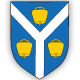 OPĆINA MATULJIOPĆINSKI NAČELNIKOPĆINA MATULJIOPĆINSKI NAČELNIKKLASA:   620-01/20-01/0004URBROJ: 2156-04-01/02-01/20-1Matulji, 22.01.2020.godineKLASA:   620-01/20-01/0004URBROJ: 2156-04-01/02-01/20-1Matulji, 22.01.2020.godinePOVRŠINAVRIJEME KORIŠTENJACIJENA (kn91 BROD1 SAT185,00 1 BRODOD 4 SATI DO 6 SATI1.000,001 BROD1 DAN (preko 6 sati)2.500,00 2 BRODA1 SAT350,00OD 4 SATI DO 6 SATI1.500,001 DAN3.000,00CIJELA DVORANA1 SAT555,00OD 4 SATI DO 6 SATI2.000,001 DAN3.500,00